Fornavn EfternavnErfaren It-konsulent og projektleder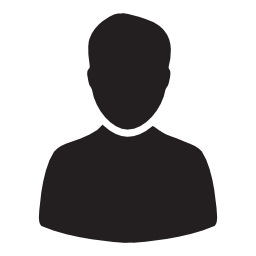 (Personlig tekst som beskriver dig som person og som medarbejder.)KernekompetencerIT:Support:Projektleder:
Erhvervsliv2018 maj – nu		IT-konsulent ved virksomhed		(Kort beskrivelse af arbejdet)Opgaver(Beskriv arbejdsopgaver i bulletpoints)Resultater		(Beskriv hvilke resultater der er kommet ud af arbejdet i den virksomhed)2017 januar – 2018 maj 	IT-konsulent ved virksomhed		(Kort beskrivelse af arbejdet)Opgaver og ansvar(Beskriv arbejdsopgaver i bulletpoints)Resultater		(Beskriv hvilke resultater der er kommet ud af arbejdet i den virksomhed)Uddannelse2013		Cand.ling.merc. – CBS		(Beskriv studiefokusområdet)2005		Erhvervsakademiet		(Beskriv studiefokusområdet)2000		Gymnasiet Kurser2016 		International marketing2014		Markedsføring på de sociale medierIT.Net udviklerJavascriptMS-OfficeFrivilligarbejdeBestyrelsesarbejde i boligforening i 3 årFrivillig på asylcenteret i RoskildeSprogDansk	ModersmålEngelsk	Flydende i skrift og taleFransk	Kendskab i skrift og taleSvensk	Kendskab i skrift og taleTysk	Lettere kendskab i skrift og taleReferencer(Skriv gerne hvem der kan kontaktes i hvilket firma, såfremt dette ikke ønskes oplyst, skal der skrives: Referencer oplyses gerne på opfordring.)Familie og fritid(Beskriv gerne hvad man laver i fritiden og hvordan ens familie er bygget sammen.)KørekortB